Kreikkalaisten myyttien tarupiirit KREETAN TARUPIIRIZEUKSEN LAPSUUS KREETALLA Titaanien kuningas Kronos varmisti valtansa nielemällä kaikki lapsensa, jotta  kukaan heistä ei syöksisi häntä vallasta, mutta hänen puolisonsa Rhea pakeni Kreetalle synnyttämään Zeuksen. Lapsen synnyttyä Rhea luovutti vastasyntyneen nymfien ja kureettien hoitoon ja antoi Kronoksen nieltäväksi pienokaisen sijasta kiven. Kronos sai vihiä lapsen syntymästä ja alkoi etsiskellä tätä, mutta kureetit tanssivat meluisaa sotatanssia  sen luolan edustalla, jossa Zeusta hoidettiin, eikä Kronos kuullut lapsen itkua. 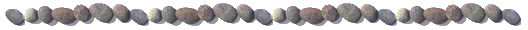 Kreetalaiset kehuskelivat sillä, että Zeus oli syntynyt ja heidän mukaansa myös kuollut heidän saarellaan. Siksi heitä pidettiin aina suurina valehtelijoina. KRES Arvoituksellinen Kres on antanut nimen Kreetan saarelle. Hänellä oli varhaisia yhteyksiä Zeukseen: joidenkin tietojen mukaan hän oli Zeuksen ja jonkun Idavuoren nymfin poika, toiset taas väittivät, että hän oli olemassa jo silloin kun Zeus-lapsi tuotiin Kreetalle pakoon isänsä Kronoksen vainoa. Hän olisi silloin ollut mukana kätkemässä Zeusta luolaan. Jotkut pitivät häntä pronssisen Talos-jättiläisen isänä. Hänet liitettiin kureetteihin ja häntä  pidettiin jopa kureettien kuninkaana. Kres oli suuri lainlaatija, jolta Rhadamanthys ja Minos oppivat taitonsa. EUROPE Foinikiassa sijaitsevan Sidonin kuninkaalla Agenorilla, joka oli Poseidonin poika ja Egyptin kuninkaan Beloksen veli, ja kuningatar Telefassalla oli tytär Europe ja kolme poikaa, Kadmos, Foiniks ja Kiliks. Kun Europe ystävättärineen oli kisailemassa meren rannalla, Zeus näki hänet ja rakastui. Jumala  muutti itsensä valkeaksi häräksi, jonka sarvet olivat kuin kultainen kuunsirppi. Se nousi maihin ja asettui makuulle Europen jalkoihin. Vähitellen Europe lakkasi pelkäämästä eläintä ja alkoi hyväillä sitä. Kun härkä nousi jaloilleen, Europe kiipesi sen selkään. Härkä asteli veteen ja alkoi uida Europe selässään. Se ui aina Kreetalle saakka, otti jälleen jumalan hahmon ja makasi Europen Gortynissa plataanipuun alla. Siksi plataani ei pudota lehtiä talvellakaan. Europe synnytti Zeukselle kolme poikaa, Minoksen, Rhadamanthyksen ja Sarpeidonin. Zeus antoi neidolle arvokkaiksi huomenlahjoiksi Taloksen, prossisen soturin, joka alati valppaana suojeli Kreetan rannikkoa vierailta, koiran nimeltä Lalaps, joka ei koskaan menettänyt saalistaan, ja metsästyskeihään, joka osui aina saaliiseen. Tämän jälkeen Zeus naitti Europen Asterionille, Kreetan kuninkaalle. Avioliitto jäi lapsettomaksi, ja Asterion adoptoi Europen pojat. Härästä Zeus teki tunnetun tähtisikermän. Agenor lähetti kaikki kolme poikaansa etsimään Europeta ja kielsi heitä palaamasta kotiin ennen kuin löytäisivät hänet. Etsintä osoittautui kuitenkin turhaksi, ja Foiniks palasi kotimaahansa, jota kutsuttiin Foinikiaksi. Kiliks asettui Vähään-Aasiaan, ja Kadmos purjehti Kreikkaan. Hänestä ja hänen jälkeläisistään kerrotaan Teeban tarupiirin yhteydessä. MINOS JA RHADAMANTHYS Europen poikien sanotaan eläneen kolme sukupolvea ennen Troijan sotaa. Minos, joka oli heistä vanhin, hallitsi yksin Kreetaa Asterionin kuoleman jälkeen. Kun muut veljet valittivat tästä, hän ilmoitti, että jumalat soivat hänelle kaiken mitä hän tahtoi. Hän halusi näyttää valtaansa, uhrasi Poseidonille ja pyysi tätä nostattamaan merestä härän, jonka hän sitten uhraisi jumalalle. Poseidon täytti hänen toiveensa, mutta härkä oli niin komea, ettei Minos raatsinutkaan uhrata sitä vaan piti kalliina aarteenaan ja uhrasi tavallisen härän sijasta. Minos nai Pasifaen, Auringon-jumala Helioksen ja nymfi Perseiksen tyttären, Perseis puolestaan oli yksi okeanideista eli titaani Okeanoksen ja titanidi Tethyksen kolmestatuhannesta tyttärestä. Pasifaen sisaruksia olivat Aiaiansaaren noita Kirke, Kolkhiksen kuningas Aites ja Perses, joka riisti Kolkhiksen valtaistuimen veljeltään mutta menetti sen taas Medeialle. Kaikki neljä olivat taitavia noitia. Minoksella ja Pasifaella oli useita lapsia: pojat Katreus, Deukalion, Glaukos ja Arogeos sekä tyttäret Akallis, Ksenodike, Ariadne ja Faidra. Minoksella oli lukemattomia rakkausseikkailuja sekä naisten että miesten kanssa: hänen kerrotaan yrittäneen solmia suhdetta myös sekä kreetalaisen metsästyksen ja verkkokalastuksen jumalattaren Britomartiksen että Ateenan sankarin Theseuksen. Rakkausseikkailuja oli niin paljon, että Pasifae pahastui niistä ja sai taikaneuvoillaan aikaan, että kaikki Minoksen rakastamat naiset kuolivat joko käärmeen tai skorpionin pistosta. Vain Prokris. Ateenan kuninkaan Erekhtheuksen  ja Praksithean tytär, saattoi parantaa Minoksen tästä kirouksesta. Kiitokseksi Minos lahjoitti Prokriille Lailaps-koira ja keihään, jotka hänen äitinsä oli saanut huomenlahjana Zeukselta. Seikkailuistaan huolimatta Minos oli erinomainen hallitsija. Merivoimillaan hän vapautti Aigeianmeren merirosvoista ja asutti joukon Kykladien saarista. Hän saattoi kreetalaiset kulttuuriin piiriin ja sääti niin hyviä lakeja, että niitä pidettiin Zeuksen itsensä laatimina. Hän neuvottelikin  isänsä Zeuksen kanssa yhdeksän vuoden välein Idavuoren luolassa. Minoksen poika Androgeos oli osallistunut voitollisesti kuningas Aigeuksen järjestämiin ensimmäisiin Panathenaia-kisoihin ja surmansa epäilyttävissä olosuhteissa. Minos oli anonut Zeukselta rangaistusta ateenalaisille, ja nämä oli tuomittu luovuttamaan lunnaina joka yhdeksäs  vuosi seitsemän neitoa ja seitsemän nuorukaista. Myös toinen veljeksistä Rhadamanthys oli suuri lainsäätäjä ja toisen taruversion mukaan Minoksen edeltäjä Kreetan hallitsijana. Hän poistui Kreetalta ja asettui asumaan Aigeianmeren saarille. Lakiensa ansiosta hänestä tuli sielläkin kuningas, ja vielä spartalaiset kopioivat hänen lakejaan. Kerrotaan, että Rhadamanthys meni naimisiin Herakleen äidin Alkmenen kanssa, kun tämän ensimmäinen mies Amfitryon oli kuollut. Heillä oli kaksi poikaa, Erythros ja Gortyn, jotka perustivat Kreetalle samannimiset kaupungit. Kuolemansa jälkeen Rhadamanthys toimi tuomarina Elysionin kentillä, jossa autuaat  vainajat saivat asua. Kreetan hallitsijoita pidetään suurina lainlaatijoina, jotka antoivat kansalaisilleen ihmiskunnan ensimmäisen >> perustuslain >>. Oikeudenmukaisuutensa takia he jakoivat oikeutta vielä kuolemansa jälkeenkin. DAIDALOS JA MINOTAUROS Minoksen palveluksessa oli monitaitoinen arkkitehti ja taitelija Daidalos, joka huolehti hänen rakennustöistään ja osasi tehdä mitä tahansa. Daidalos oli alun perin ateenalainen ja Erekhteuksen jälkeläinen. Hän oli joutunut pakenemaan Ateenasta surmattuaan veljenpoikansa Kaloksen. Kalos oli tullut hänen oppipojakseen mutta osoittautui vielä opettajaansakin taitavammaksi keksijäksi keksimällä sahan, sorvin ja harpin. Daidalos  tuli mustasukkaiseksi ja aiheutti oppilaansa putoamisen Akropoliin rinteeltä. Minoksen tytärtä Ariadnea varten Daidalosoli rakentanut Knossoksen aukion, jossa tämä voi tanssia. Juuri hän antoi Aradnelle lankakerän, jonka avulla Theseus pääsi pakenemaan Labyrintista. Poseidon oli  vihastunut Minokselle, koska tämä ei ollutkaan uhrannut merestä noussutta härkää jumalalle kuten oli luvannut. Poseidon sai Pasifaen, joka edelleen kantoi kaunaa miehelleen, rakastumaan kauniiseen härkään. Pasifae meni Daidaloksen puheille ja taivutti tämän muovaamaan kauniin lehmän, jonka sisään Pasifae saattoi asettua ja odottaa härän lähentymistä. Suhde kehittyi tooivotulla tavalla ja Pasifae synnyttisen tuloksena hirviön  nimeltä Minotaurus, jolla oli ihmisen ruumis ja härän pää. Naispuolinen Pasifae symbolisoi ehkä kuuta ja härkä aurinkoa. Minos käski Daidalosta rakentamaan monimutkaisen rakennelman, jonne Minotauros suljettaisiin. Daidalos teki työtä käskettyä ja rakensi Labyrintin, joka oli rakenteeltaan niin monimutkainen monine ristikkäisine käytävineen ja sinne tänne johtavine portaikkoinneen, että vain rakentaja itse osasi opastamatta tulla sieltä ulos. Sinne ateenalaisten oli pakko tuoda joka yhdeksäs  vuosi Zeuksen määräämät seitsemän neitoa ja seitsemän nuorukaista Minotauroksen ruoaksi. Theseuksen ja Minotauroksen kohtaamisesta ja sankarin ja Theseuksen  ja Ariadnen suhteesta kerrotaan Ateenan tarupiirin yhteydessä. Kun Theseus oli surmannut Minotauruksen ja paennut Ariadnen kanssa, Daidalos kyllästyi Minoksen ja hänen perheenjäsentensä mielettömiin vaatimuksiin ja pyrki lähtemään muualle poikansa Ikaroksen kanssa. Tästä Minos ei halunnut kuulla puhuttavankaan ja esti Daidalosta pääsemästä lähellekään laivoja sulkemalla hänetkin Labyrinttiin. Daidalos ei kuitenkaan jäänyt neuvottomaksi vaan muovasi lintujen sulista ja vahasta siivet sekä Ikarokselle että itselleen. Kun siivet olivat valmiit ja niitä oli kokeiltu, isä ja poika nousivat siivilleen ja alkoivat lentää kohti pohjoista. Aluksi lentomatka sujui hyvin, mutta sitten Ikaros innostui liiaksi uudesta taidostaan ja kohosi yhä korkeammalle. Isä koetti varoitella häntä, mutta poika nautti lentämisestä ja lähestyi  jo liikaa kuumana helottavaa Heliosta. Vaha alkoi sulaa, ja lopulta siivet pettivät kokonaan. Ikaros putosi alas kuin kivi ja syöksyi mereen, joka sai hänestä nimen Ikarianmeri. Epätoivoinen Daidalos päätyi vihdoinkin Sisiliaan, missä hän ystävystyi paikallisen kuningas Kokaloksen kanssa ja teki tämän pyynnöstä vesisäiliön, höyrykylpylän ja terassin Eryxvuoren Afroditen temppeliä varten. Minos seurasi häntä sinnekin pakottaakseen hänet palaamaan Kreetalle. Kokaloksen tyttäret surmasivat kuitenkin Minoksen kaatamalla hänen kylpyynsä kuumaa pikeä. Hänen seuralaisensa perustivat saaren etelärannikolle  kaupungin, joka sai nimen Herekleia Minoa, koska Herakleskin  oli siellä käynyt. Kreetan tarupiiri on myyttiperheistä vanhimpia ja jatkoi minolaisen kulttuurin traditiota. Sen keskeinä hahmona oli jumalatar, joka esiintyi kulttihahmona jo neoliitisella kaudella mutta  jonka  loistokausi oli minolaisella ajalla toisen  vuosituhannen alkupuolella (1800-1500 eKr.)Joskus jumalatar esiintyi maan ja maanalaisen maailman herrattarena, eläintensuojelijana (Ponthia theron) kahden leijonan saattamana  tai käärmeitä käsivarsillaan . Hän oli myös käsityöläisten suojelija ja siksi kotonaan minolaisissa palatseissa, joissa oli myös käsityöläisten työpajoja. Myöhemmässä tarustossa hänet samastettiin milloin Atremiin, milloin  Afaian , milloin Demeterin tai Pasifaen kanssa. Kultti oli ehkä peräisin Vähästä-Aasiasta. Muita jumalattaria olivat synnytysten suojelijatar Eileithyia, Artemiin ja Apollonin äiti Leto ja Demeter, jonka sanottiin tulleen Kreikkaan juuri Kreetalta. Siellä Iason makasi Demeterin kolme kertaa kynnetyllä pellolla, ja suhteen hedelmänä syntyi Plutos, joka edusti hedelmällisyyttä ja rikkautta. Äitijumalatar puolestaan symboloi jatkuvuutta. Jossain vaiheessa jumalatar tarvitsi puolison. Kivikaudella sellaista ei vielä esiintynyt, koska miehen osuutta syntymätapahtumassa ei ehkä vielä silloin täysin ymmärretty. Puoliso ei kuitenkaan ollut pysyvää laatua vaan kuoli ja nousi kuolleista. Hän oli nuori, aseistettu metsästäjä, kreetalaiselta nimeltään Zagreus. Kreetalla uskonnollisina symboloina olivat kivipilarit, pylväät, joilla ei aina ole rakenteellista tehtävää, ja linnut, jotka olivat merkkeinä jumaluuden olemassaolosta. Kaksoiskirves (labrys) oli miespuolisen taivaan jumalan symboli, samanlainen kuin hänen salamansa, kun taas härkä symboloi miehen hedelmällisyyttä. Häränsarvisymbolit olivat suojelemassa Knossoksen palatsia. Palatseissa oli laajat pihat vaarallisia härkätansseja varten, jotka olivat ehkä ihmisuhrien korvikkeita. Tanssien viralliset seuraajat harrastivat rituaalieleitä, kuten pitämällä oikeaa kättä otsan edessä, ojentamalla molemmat kädet eteen tai ylös tai pitämällä käsiä ristissä rinnalla. Naiset pitivät yleensä käsivarsiaan rintojen alla. Kullakin palatsilla oma vuoripyhäkkönsä, jonne oli suora näköyhteys palatsista. Siellä hallitsijan kuviteltiin neuvotteleman tietyin väliajoin Zeuksen kanssa. Kreetan Hagia Triadasta löydetty lasastilla päällystetty ja maalattu kalkkikivisargofagi on kuulunut ylheisön  edustajalle. Se on ajoitettu 1300-luvun puoliväliin (1370-1350 eKr.) ja kuuluu siis ajalle, jolloin mykeneläiset olivat ja ottaneet vallan Kreetalla. Sen kummallekin lyhyelle sivulle on kuvattu hevosten tai aarnikotkien (griippien) vetämissä vaunuissa seisova jumalatar. Pitkillä sivuilla on uhrikohtauksia, joista ainakin osa suunnattu Manalan jumalille: nainen suorittamassa uhria alttarilla, jossa on härän sarvet, oliivipuu , jonka päällä istuu lintu. Minoksessa ja rantoja vartioivassa pronssisankari Taloksessa henkilöityi Kreetan merimahti, joka oli toisen vuosituhannen alkupuolella vertaansa vailla itäisellä Välimerellä. Minoksen valta ulottui monille saarille ja aina Vähän-Aasian etelärannikolle saakka. Hän soti Ateenaa vastaan ja alisti sen asukkaat verovelvollikseen. TEEBAN TARUPIIRIKADMOKSEN LÄHTÖ KREIKKAAN Kun Zeus oli härän hahmossa ryöstänyt Europen ja vienyt hänet Kreetalle, isä Agenor hätääntyi, koska ei tiennyt, mitä tyttärelle oli tapahtunut, ja lähetti poikansa etsimään häntä. Kadmos, pojista nuorin, varusti laivan ja suuntasi länteen. Hän oli sitkeämpi kuin veljensä oli päättänyt tavalla tai toisella löytää sisarensa. Laivansa kapteenin varoituksesta  hän kuitenkin vältti  laskemasta maihin Kreetalla, koska kaikki merenkulkijat pelkäsivät Talosta, saarta vartoivaa pronssijättiläistä. Kadmos saapui Kreikan mannermaalle ja kyseli moissa kaupungeissa,  tiedettiinkö Europesta mitään. Kukaan ei ollut hänestä kuullutkaan, mutta Kadmosta kehotettiin kääntymään Delfoin oraakkelin puoleen. Jos sielläkään ei Europesta tiedettäisi mitään, etsiminen olisi turhaa. TEEBAN KUNINKAAT TEEBAN PERUSTAMINEN Kadmos saapui Delfoihin ja meni Pythianpuheille. Papitar vastasi, ettei Kadmoksen kannattaisi enää etsiä Europeta, koska tätä ei koskaan löydettäisi. Sen sijaan hän näkisi seuraavana aamuna lehmän, jolla oli kuunsirpin muotoinen merkki kummassakin kyljessä. Hänen tulisi seurata tätä lehmää niin kauan kunnes se vaipuisi lopen väsyneenä maahan. Siinä paikassa hänen uhrata lehmä Maaäidille, ja paikasta tulisi hänen uusi kotinsa. Hänen pitäisi rakentaa paikalle linnoitus, joka saisi hänestä nimen Kadmeia. Itse kaupunki kasvaisi sen ympärille. 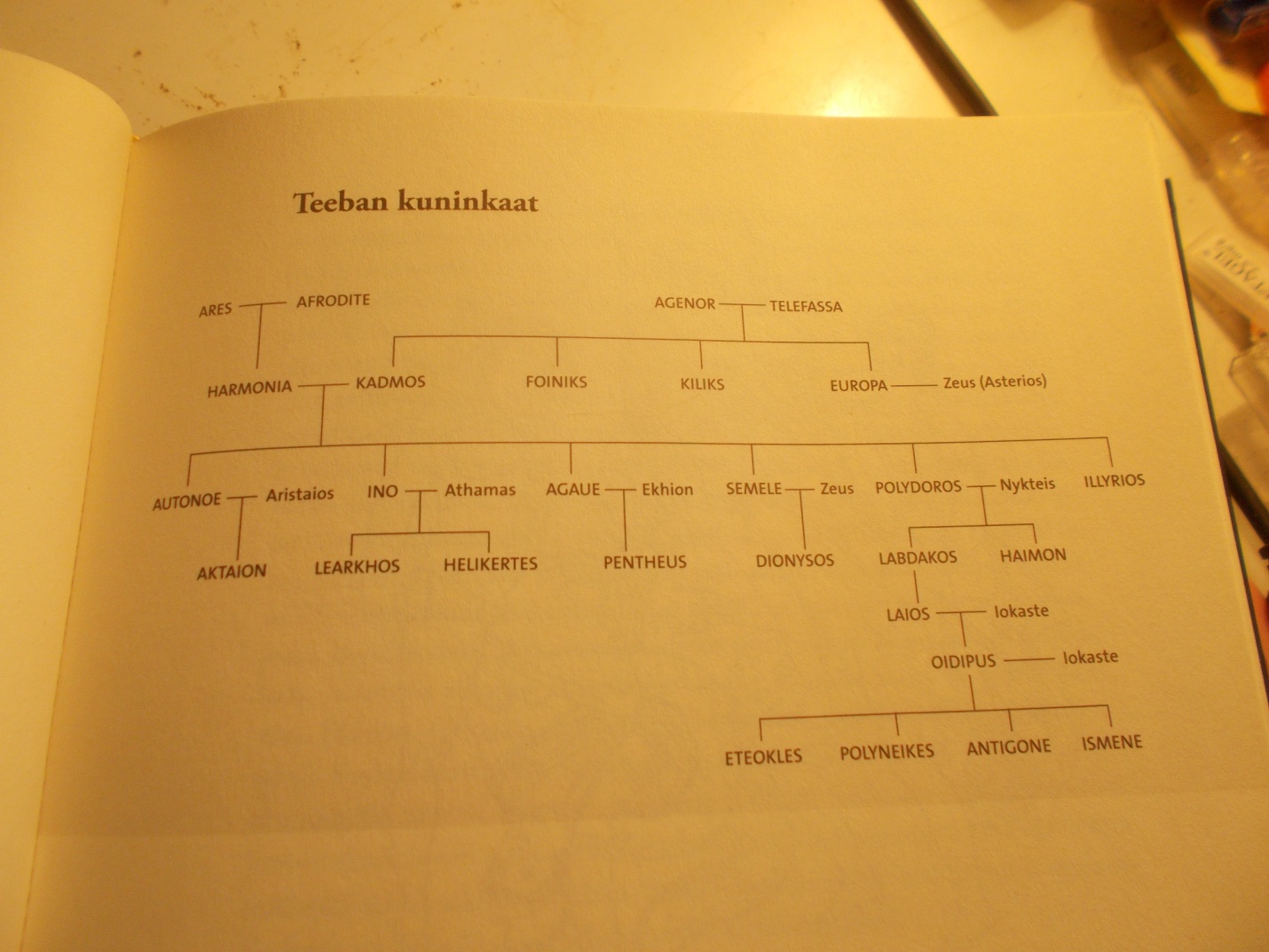 Kadmos avustajineen lähti varhain seuraavana aamuna liikeelle. Laaksossa laiduntavassa laumassa hän huomasi naudan, jolla oli Pythian ilmoittamat tuntomerkit. Nauta lähti heti kulkemaan itään päin, ja Kadmos seuralaisineen lähti seuraamaan sitä. Kuljettiin kauas ja siirryttiin Fokiksesta Boiotiaan. Vihdoin nauta vaipui maahan eräällä kukkulalla eikä enää noussut. Kadmos ymmärsi, että tämä kukkula oli papittaren tarkoitettu paikka ja aloitti uhrivalmistelut. Mistään ei kuitenkaan löytynyt vettä puhdistautumista varten, ja Kadmos lähetti palvelijansa sitä etsitään. Nämä löysivät erään luolan,  josta kuului  lähteen solinaa. He astuivat sisään, mutta silloin heidän kimppuunsa  kävi kauhea lohikäärme, joka tappoi heidät kaikki. Kadmos odotti aikansa,  mutta kun palvelijoita ei kuulunut, hän lähti etsimään heitä. Hän löysi luolan, ja pian lohikäärme kävi myös hänen kimppunsa. Kadmos yritti  ensin nujertaa sen suurella kivellä, mutta kun tämä ei onnistunut, hän tunki lopulta miekkansa hirviön kylkiä peittävien panssareiden väliin. Peto riuhtoi ja tempoili, kunnes Kadmos sai sen naulituksi suuren puun kylkeen. Kun peto edelleen rimpuili, puu kaatui ja rusensi sen alleen. Kadmos  arvasi, ettei hän ollut yksin saanut tuota ihmettä aikaan ja esitti siksi kiitoksensa häntä auttaneelle jumalalle. Kohta ilmestyikin jumalatar Athene, joka ilmoitti , että jumalat auttavat mielellään rohkeita ihmisiä ja käski Kadmosta pitämään urotekoaan omana ansionaan. Hän kertoi kuitenkin, että lohikäärme oli sodan jumalan Areen jälkeläinen, ja Kadmoksen olisi varmasti joskus maksettava Areelle lunnaat sen tappamisesta. Jumalatar käski Kadmista keräämään lohikäärmeen  hampaat ja heittämään ne maahan. Kadmos ihmetteli käskykkä mutta teki niin kuin käskettiin. Kohta maasta työntyi esiin aseistettuja miehiä, jotka käyttäytyivät uhkaavasti. Kadmos heitti silloin kiven heidän keskelleen, ja soturit alkoivat taistella keskenään. Lopulta heistä oli jäljellä vain viisi, Ekhion, Oudaios, Khthonios, Hyperenor ja Peloros.  Nämä heittäytyivät Kadmoksen eteen ja vannoivat hänelle uskollisuutta. Heitä kutsuttiin nimellä Spartoi, kylvetetyt, ja heidän avullaan Kadmos perusti Kadmeian linnoituksen ja sen alapuolella sijaitsevan Teeban kaupungin. Noista viidestä miehestä saivat alkunsa Teeban kuuluisimmat suvut. Perimätiedon mukaan Kadmos toi Foinikiasta Teebaan myös kirjoitustaidon. KADMOKSEN JA HARMONIAN HÄÄT Kadmos joutui palvelemaan Ares-jumalaa kahdeksan vuotta. Sen jälkeen hänen rikkomuksensa piti olla sovitettu, ja Zeus antoi hänelle puolisoksi Harmonian, Afroditen ja Areen kauniin tyttären. Häät olivat suurenmoiset: niihin osallistuivat kaikki muut jumalat paisti Ares, joka oli vieläkin vihainen, ja riitaisuuksien jumalatar Eris, joka vältti sovussa olevia ihmisjoukkoja. Itse Apollon muusain avustamana huolehti musiikkiohjelmasta. Morsian sai lahjaksi sulottarien kutoman ihanan puvun ja Hefaistoksen tekemän kultaisen kaulaketjun. Pariskunnalle syntyi useita lapsia, tyttäret Autonoe, Ino, Agaue ja Semele ja ppoika nimeltä Polydoros. Kadmos ja Harmonia halusivat vetäytyä Teebasta, koska pelkäsivät Areen vihan kohdistuvan myös lapsiinsa. He harhailivat koko kreikkalaisessa maailmassa ja perustivat monia  uusia kaupunkeja. Viimein he siirtyivät pohjoisemmaksi ja saivat vielä yhden pojan, jonka nimeksi tuli Illyrios. Illyria sai hänestä nimensä. Kun Areen aiheuttamat onnettomuudet yhä vain jatkuivat, Kadmos pyysi jumalia muuttamaan itsensä käärmeeksi. Kun Harmonia ei halunnut erota miehestään, hän pyysi jumalilta samaa kohtaloa. He tunsivat heti muuttuvansa käärmeiksi, mutta heidän elämänsä ei tullut siitä yhtään paremmaksi, vaan he saivat nähdä jälkeläistensä menehtyvän  yhden toisensa jälkeen. Vasta heidän kuoltuaan jumalat armahtivat heidät ja päästivät heidät Manalan sijasta Elysionin onnellisille kentille. ARISTAIOS JA AKTAION Eräs järkyttäneistä tapahtumista oli hänen tyttärenpoikansa Aktaionin kohtalo. Kadmoksen vanhin tytär Autonoe oli mennyt naimisiin Aristaioksen kanssa, joka oli nymfi Kyrenen ja Apollon-jumalan poika ja asui alun perin Libyan Kyrenessa. Apollon tai Hermes otti hänet hoiviinsa, antoi hänelle ambrosiaa ja nektaria ja sai Maaäiti Gaian tekemään hänet kuolemattomaksi. Aristaios varttui Boiotiassa, jossa viisas kentauri opetti hänelle lääketiedettä ja muusat ennustustaitoa. Hänet pantiin myös hoitamaan muusain lammaskatrasta, joten hänestä tuli erinomainen  lampaankasvattaja. Hän harrasti juustonvalmistusta, mehiläisenhoitoa ja viininviljelyä ja opetti kaikki nämä taidot ihmisille. Hän oli myös taitava metsästäjä ja opetti ihmisille kuoppien ja verkkojen käytön metsästyksessä. Orfeuksen kilpakosijana Aristaios ihastui nymfiin nimeltä Eurydike ja aiheutti tahtomattaan tämän kuoleman, kun käärme puri pakenevaa Eurydikeä  kantapäähän. Muut nymfit vihastuivat tästä ja saivat aikaan, että Aristaioksen mehiläiset sairastuivat. Tähän hän sai apua alati muotoaan muuttavalta Proteukselta. Meren vanhukselta, jonka hän sai sidotuksi kiinni, ennen kuin tämä ehti livahtaa hänen käsistään. Kaiken kaikkiaan Aristaios oli eräs ihmiskunnan hyväntekijöistä ja jumalten suosikki. Zeus lahjoitti hänen ansiostaan ihmisille säännöllisesti puhaltavat kesätuulet, etesiai, jotka viilensivät kesän kuumuutta ja säätelivät kesäistä merenkulkua. Aristaioksen sanotaan myös saattaneen Dionysosta tämän Intian matkalla. Autonoe ja Aristaios saivat pojan nimeltä Aktaion, joka jatkoi isänsä metsästysharrastusta. Kun hän eräänä kuumana kesäpäivänä oli metsästysretkellä ystävineen ja koirineen, heille tuli kova jano. Aktaion lähti etsimään lähdettä ja löysikin korkealta Kithaironvuoren  rinteeltä luolan, joka näytti lupaavalta. Luolasta kuului ääniä, ja Aktaion epäröi hetken, sillä Zeus oli säätänyt lain, että jos joku kuolevainen näki jumalan tämän tietämättä, kuolevaisen oli heti kuoltava. Jano ja uteliaisuus saivat kuitenkin voiton, ja Aktaion tunkeutui syvemmälle luolaan. Hän ei tiennyt, että Artemis-jumalatar oli ollut liikkeellä nymfien kanssa, ja kävi ilmi, että jumalatkin kärsivät joskus liiallisesta kuumuudesta. Artemis oli havainnut saman luolan ja sen päässä olevan raikkaan lähteen, joka muodosti ihanan kukkien reunustamaan lammen, sillä auringon valoa tunkeutui paikalle lähteen yläpuolelle lohjenneessa aukosta. Jumalatar ja nymfit olivat riisuutuneet ja juosseet  lampeen, jossa he nyt kisailivat ja loiskivat raikasta vettä toistensa päälle. Pahaa aavistamatta Aktaion astui lähemmäs ja jäi ihastuneena seuraamaan edessään avautuvaa kohtausta. Kun jotkut nymfeistä havaitsivat hänet, he yrittivät peittää jumalattaren hänen katseeltaan, mutta se tapahtui liian myöhään: jumalatar punastui häveliäisyydestä ja vihasta, sillä kukaan kuolevainen ei koskaan ollut nähnyt häntä alastomana. Hän muutti Aktaionin hirveksi, ja yhdessä kylpijät karkottivat sen luolan ulkopuolelle, missä Aktaionin koirat olivat odottamassa. Vaikka tämä kuinka yritti huutaa niille olevansa niiden isäntä, koirat eivät ymmärtäneet hänen kieltään vaan kävivät hänen kimppuunsa ja raatelivat hänet kuoliaaksi. 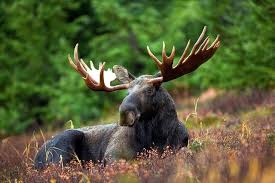 Kuva  hirviKuultuaan poikansa ansaitsemattomasta surkeasta kohtalosta Aristaios lähti Teebasta ja siirtyi Keossaarelle, missä hän pelasti saaren asukkaat ankaralta kuivuudelta. Keoslaiset kunnioittivat häntä omana paikallisena jumalanaan. SEMELE JA DIONYSOKSEN SYNTYMÄ Semele oli Kadmoksen tyttäristä kaunein ja herätti ylijumala Zeuksen kiinnostuksen ja Heran mustasukkaisuuden. Vaikka Semele odotti Zeuksen lasta, Hera vähätteli suhdetta. Hänen mukaansa Zeuksen naissuhteilla ei ollut merkitystä, ellei ylijumala esiintynyt rakastetulleen jumalaisessa mahtavuudessaan. Lopulta entisestäänkin ylpistynyt Semele alkoi anella Zeukselta tätä todistusta rakkaudestaan. Zeus lupasi täyttää minkä muun pyynnön tahansa, mutta Semele pysyi vaatimuksessaan, ja viimein Zeus alkoi myöntyä, vaikka hän tiesi, että tilanne päättyisi huonosti. Kun Semele jälleen vaati nähdä Zeuksen jumalallisessa asussaan, Zeus päätti täyttää hänen toiveensa: kirkas valo täytti Teeban kuninkaallisen palatsin, ja niin Semele kuin kuninkaallinen palatsikin paloivat poroksi. Zeus ehti viime hetkessä pelastamaan äitinsä kohdussa olevan lapsen, joka oli vasta seitsemällä kuulla, ja sijoitti hänet omaan reiteensä. Kun oikea aika koitti, lapsi syntyi uudelleen, ja koska hän oli nyt syntynyt jumalasta, hänestä tuli kuolematon. Lapsi sai nimen Dionysos, ja Zeus antoi hänet Hyadien hoidettavaksi. Nämä olivat nymfejä, Atlaksen ja Aithtran tyttäriä ja metsästysretkellä kuolleen Hyaksen sisaria. He itkivät veljensä kohtaloa niin katkerasti, että jumalat heltyivät ja tekivät heistä Hyadien tähtiryhmän, joka sijaitsee Härän tähtikuvioissa. Hyadit ilmestyvät taivaalle syksyllä ja ennustavat sateisen ajan alkua. Hyadien jälkeen Hermes sai Dionysoksen hoidettavakseen. Tämä varttui kauniiksi nuorukaiseksi, joka ei muiden jumalten tavoin asettunut asumaan Olympokselle vaan vietti vaeltelevaa elämää, opetti ihmiset kasvattamaan ja nauttimaan viiniä ja sai aikaan iloa ja nautintoa kaikkialle minne hän saapui. INO JA ATHAMASAthene yritti aluksi saada Inon ottamaan huostaansa sisarensa Semelen synnyttämään Dionysoksen. Kävi kuitenkin ilmi, ettei Hera sallisi tätä, ja niin Ino joutui pakenemaan lapsi mukanaan Orkhomenokseen, missä hän meni naimisiin kuningas Athamaan kanssa ja kohteli huonosti tämän lapsia Helleä ja Friksosta, kuten Argonauttien tarussa kerrotaan. Ino ja Athamas ottivat joksikin aikaa huomaansa Dionysoksen ja kasvattivat häntä omien lastensa Learkhoksen ja Melikerteen kanssa. Hera oli kuitenkin edelleen leppymätön ja teki sekä Athamaan että Inon hulluiksi. Athamas tappoi poikansa Learkhoksen luullen häntä pässiksi. Ino puolestaan heitti poikansa Melikerteen kiehuvaan vesikattilaan. Hän tuli heti katumapäälle, otti Melikerteen syliinsä ja heittäytyi hänen kanssaan mereen. Zeus ei halunnut heidän saavan noin surkeaa loppua vaan teki Inosta Leukothean ja Melikerteestä Palaimoniin. Molemmat olivat merenjumalia, jotka auttoivat merihätään joutuneita merimiehiä, muun muassa Odysseusta hänen merimatkansa viimeisessä vaiheessa. 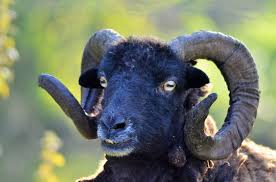 Kuva 2 pääsiAGAUE JA PENTHEUS Kadmoksen tyttäristä meni naimisiin Spartoi-ryhmän viisaimman ja voimakkaimman sankarin Ekhionin kanssa. He saivat pojan nimeltä Pentheus, josta tuli Teeban kuningas isoisänsä Kadmosken jälkeen. Agaue oli riidellyt sisarensa Semelen kanssa, jonka suhdetta Zeukseen hän kadehti. Kun Dionysos palasi matkoiltaan Teebaan, hän käski Agauen ja tämän sisarien Autonoen ja Inon sek kaikkien Teeban naisten yhtyä juhlamenoihin hänen kunniakseen Kithaironvuoren rinteellä. Kuningas Penteheus vastusti ylimielisesti Dionysoksen palvelemista ja väitti tätä pelkäsi huijariksi. Hän yritti vangitakin Dionysoksen, mutta kahleet putosivat aina maahan, eivätkä mitkään vankisellit kyenneet jumalaa pidättelemään. Rangaistukseksi Dionysos houkutteli Pentheuksen ottamaan selvää, mitä naiset vuorella tekivät. Sokean tietäjä Teiresiaan varoituksista huolimatta Pentheus pukeutui illan tullen naiseksi ja lähti tirkistelyretkelleen odottaen näkevänsä naisten viettävän orgiastisia menoja. Mitään tällaista hän ei kuitenkaan nähnyt, vaikka hän oli jopa kiivennyt puuhun paremmin nähdäkseen. Kiihkossaan naiset luulivat häntä joksikin petoeläimeksi ja repivät hänet Agauen johdolla niin pieneksi palasiksi, että vielä satoja vuosia myöhemmin lihahakkelusta kutsuttiin  >> Pentheuksen padaksi >>. Tekonsa jälkeen Kadmoksen tyttäret karkotettiin  Teebasta, ja Agaue muutti Illyriaan, minne hänen vanhempansa olivat jo siirtyneet. Pentheuksen kuoltua hänen puolisonsa synnytti pojan, jonka nimeksi tuli Menoikus. Hänestä tuli Iokasten ja Kreonin isä siis Oidipuksen äidinpuoleinen isoisä. Pentheuksen jälkeen Teeban kuninkaaksi  tuli hänen enonsa Polydoros. Tämä meni naimisiin Nykteiksen kanssa, jonka isä oli Nykteus, Spartoi-ryhmään kuuluneen Khthonioksen poika. NYKTEUS JA LYKOSKuningas Polydoros kuoli, kun hänen poikansa Labdakos oli vain vuoden vanha. Hänen alaikäisyytensä aikana hänen isoisänsä Nykteus ja tämän  veli Lykos toimivat sijaithallitsijoina. Kun Labdakos oli tullut täysi-ikäiseksi ja saanut  Teeban valtaistuimen, syttyi sota Ateenan kuningasta Pandionia vastaan. Tässä sodassa Traakian kuningas Tereus oli Pandionin avuksi. Myös Labdakos sai surmansa bakkanttien käsissä, koska hänkin yritti vastustaa Dionysoksen palvelemista kaupungissaan, ja Nykteus ja Lykos palasivat valtaan. Nykteuksella oli tytär nimeltä Antiope. Hän oli niin kaunis, että ylijumala Zeus viehättyi häneen. Kun Antiope havaitsi odottavansa Zeuksen lasta, hän kauhistui, koska pelkäsi isänsä vihastuvan  odottamattomasta raskaudesta ja siitä koittavasta häpeästä. Isä oli nimittäin  jo aikaisemmin kieltänyt  Antiopeta suostumasta Sikyonin kuningas Epopeuksen kosintaan, koska halusi pitää tyttärensä luonaan vanhuutensa turvana. Peloissaan Antiope ei nähnyt muuta mahdollisuutta kuin paeta salaa Epopeuksen turviin. Tämä otti hänet iloisena vastaan ja meni saman tien naimisiin hänen kanssaan. Välitön vaara oli nyt torjuttu, mutta Nykteus ei ehkä jättäisi nuorta paria rakaisematta.Jonkin ajan kuluttua saapuikin lähetti ilmoittamaan, että Teeban armeija  oli marssilla Sikyonia vastaan Nykteuksen ja Lykoksen johdolla. Antiope yritti saada miestään suostumaan sopuratkaisuun  ja lähettämään hänet isänsä luo. Epopeus ei suostunut tähän vaan varustautui sotaan. Koska hän ei halunnut sivullisten kärsivän perheriidasta, hän vaati Nykteusta kaksintaisteluun. Tässä taistelussa he molemmat surmasivat toisensa, ja Lykos ryösti Antiopen mukaansa Teebaan. Lykos hallitsi nyt yksin Teebaa.MYYTIN MYÖHEMPI KÄYTTÖ Europen ryöstö (reliefi)Selinuksen Y-temppelin metooppi, noin 550 eKr. Palermon KansallismuseoEuropen ryöstö (reliefi), Delfoi, Sikyonin aarrekammion metooppi, noin 550 eKr., Delfoin museoEuropen ryöstöä kuvattiin monissa vaasi- ja seinämaalauksissa, myös Pompejissa. Tiziano Vecellio, Europen ryöstö (maalaus), noin 1560 , Stewart Gardner Museum , BostonPaolo Veronese, Europen ryöstö (maalaus), noin 1580, Dogepalatsi, VenetsiaGuido Reni, Europen ryöstö (maalaus), noin 1637, National Gallery, Lontoo Rembrandt, Europen ryöstö (maalaus), 1632, Paul Getty Museum, Malibu D.Milhaud, Europen ryöstö, (ooppera), 1927 MYYTIN MYÖHEMPI KÄYTTÖ Euripides kirjoitti tragediassaan Kreetalaiset Pasifaen rakkaudesta härkään. A.Canova , Theseus voittaa Minotauruksen (veistosryhmä), 1782, Victoria & Albert Museum, Lontoo MYYTIN MYÖHEMPI KÄYTTÖ J.-B. Lully, Kadmos ja Harmonia (viisinäytöksinen musiikkidraama), 1673MYYTIN MYÖHEMPI KÄYTTÖArtemis ja Aktaion, Selinuksen Heratemppelin metooppi , noin 450 eKr., Palermon KansallismuseoIl Moschino (Francesco Mosca), Diana ja Aktaion (reliefi), 1554-1564, Museo del Bargello, FirenzeTiziano Vecellio, Diana ja Aktaion (maalaus), 1559, National Gallery, Lontoo J. Heinz Vanh., Diana ja Aktaion (maalaus), 1595-1597, Kunsthistorisches Museum, WienA. Carraci, Diana ja Aktaion (maalaus), noin 1600, Kuninkaallinen Taidemuseo, BrysselRembrandt, Diana ja Aktaion (maalaus), 1635, Museum Wasserburg AnholtG.-B. Tiepolo, Diana ja Aktaion (maalaus), 1720-1721, Accademia, VenetsiaG.-B. Tiepolo, Diana ja Aktaion (maalaus), 1743-1744, Museum Bührle, ZürichM.A. Charpentier, Actéon (ooppera), 1686 MYYTIN MYÖHEMPI KÄYTTÖ Tintoretto (Jacopo Rubusti) (maalaus), Juppiter ja Semele, 1543-1544, National Gallery, Lontoo F. von Schiller, Semele (runoelma), 1805 Alfred Lord Tennyson, Semele (runoelmafragmentti), 1835, julk.  1913G.F. Händel, Semele (oratorio), 1743 J.W. Franck, Semele (ooppera), 1681 MYYTIN MYÖHEMPI KÄYTTÖTragediakirjailijat käyttivät Inon ja Athamaan myyttiä usein aiheinaan. Sofokleen Athamas-tragediasta ja Euripideen Ino-tragediasta on säilynyt fragmentteja. G.J.Vogler, Ino (kantaatti), 1779 J.F. Reichardt, Inon (ooppera), 1779G. Donizetti, Ino (ooppera), 1828MYYTIN MYÖHEMMIN KÄYTTÖ Aiskhylos kirjoitti tragedian Penteuksen myytistä. Se on kadonnut. Sen sijaan Euripideen Bakkhai vuodelta 406eKr. on säilynyt. Pentheuksen rangaistus, seinämaalaus Pompejissa Vettiuksen talossa. 